Home Learning – this timetable is intended as a guide to support learning at home during a prolonged period of school closure. We appreciate that you will have differing demands on your time but hope that this helps in continuing ‘a love of learning’ at home. 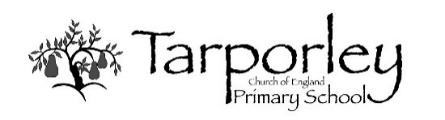 If you have issues with usernames and passwords please contact admin@tarporleyce.cheshire.sch.ukY3 and Y4FoxglovesSnowdrops BluebellsBefore 9:00am9:00 – 10:0010:00-11:0011:00-12:00Lunchtime- 12:00 -12.3012:30 – 1.001:00 – 2:002:00 – 3:153.15 – 4:00MondayEat breakfast, make your bed, get washed and dressed, any laundry in the basket. Family walk with the dog (if you have got one!) Try the BBC Supermovers clips  https://www.bbc.co.uk/teach/supermovers/ks2-collection/zr4ky9qIndoor Yoga or exercises https://www.youtube.com/user/CosmicKidsYogaWake up Shake up with Joe Wicks at 9am each morning https://www.youtube.com/channel/UCAxW1XT0iEJo0TYlRfn6rYQTT Rock Stars - https://play.ttrockstars.com/auth/schoolMyMaths - https://www.mymaths.co.uk/  (1 activity per day) Daily 10 – maths starter -  https://www.topmarks.co.uk/maths-games/daily10 We are moving on with White Rose https://whiterosemaths.com/homelearning/ Click on your Year Group and go to Week 2 NOT Summer Week 2.  English –  Poetry week!The Literacy Company have put together a lovely pack of activities, inspired by the poem   “The Garden Year .  There are up to 8 activities to keep you busy throughout the week.   Download the pack from the Things to do at Home page. Spellings – Revise 10 words from the Y3/4 list and complete investigation 4 from your pack. Lunchtime- 12:00 -12.30Tidy Time – Wipe down kitchen table and chairs, wash and dry kitchen dishes, tidy bedroom and lounge. Creative Time – Maybe draw/paint a picture of a sunflower to put on the Stay Sunny Tarps facebook page https://www.facebook.com/staysunnytarps/OR    Quiet Time – Reading, Puzzles OR sing one of our songs https://www.outoftheark.co.uk/ootam-at-home/     OR practise any musical instrument you are learning to play.TopicAfternoon Fresh Air – bike, walk the dog, play outside.TuesdayEat breakfast, make your bed, get washed and dressed, any laundry in the basket. Family walk with the dog (if you have got one!) Try the BBC Supermovers clips  https://www.bbc.co.uk/teach/supermovers/ks2-collection/zr4ky9qIndoor Yoga or exercises https://www.youtube.com/user/CosmicKidsYogaWake up Shake up with Joe Wicks at 9am each morning https://www.youtube.com/channel/UCAxW1XT0iEJo0TYlRfn6rYQTT Rock Stars - https://play.ttrockstars.com/auth/schoolMyMaths - https://www.mymaths.co.uk/  (1 activity per day) Daily 10 – maths starter -  https://www.topmarks.co.uk/maths-games/daily10 We are moving on with White Rose https://whiterosemaths.com/homelearning/ Click on your Year Group and go to Week 2 NOT Summer Week 2.  English –  Poetry week!The Literacy Company have put together a lovely pack of activities, inspired by the poem   “The Garden Year .  There are up to 8 activities to keep you busy throughout the week.   Download the pack from the Things to do at Home page. Spellings – Revise 10 words from the Y3/4 list and complete investigation 4 from your pack. Lunchtime- 12:00 -12.30Tidy Time – Wipe down kitchen table and chairs, wash and dry kitchen dishes, tidy bedroom and lounge. Creative Time – Maybe draw/paint a picture of a sunflower to put on the Stay Sunny Tarps facebook page https://www.facebook.com/staysunnytarps/OR    Quiet Time – Reading, Puzzles OR sing one of our songs https://www.outoftheark.co.uk/ootam-at-home/     OR practise any musical instrument you are learning to play.TopicAfternoon Fresh Air – bike, walk the dog, play outside.WednesdayEat breakfast, make your bed, get washed and dressed, any laundry in the basket. Family walk with the dog (if you have got one!) Try the BBC Supermovers clips  https://www.bbc.co.uk/teach/supermovers/ks2-collection/zr4ky9qIndoor Yoga or exercises https://www.youtube.com/user/CosmicKidsYogaWake up Shake up with Joe Wicks at 9am each morning https://www.youtube.com/channel/UCAxW1XT0iEJo0TYlRfn6rYQTT Rock Stars - https://play.ttrockstars.com/auth/schoolMyMaths - https://www.mymaths.co.uk/  (1 activity per day) Daily 10 – maths starter -  https://www.topmarks.co.uk/maths-games/daily10 We are moving on with White Rose https://whiterosemaths.com/homelearning/ Click on your Year Group and go to Week 2 NOT Summer Week 2.  English –  Poetry week!The Literacy Company have put together a lovely pack of activities, inspired by the poem   “The Garden Year .  There are up to 8 activities to keep you busy throughout the week.   Download the pack from the Things to do at Home page. Spellings – Revise 10 words from the Y3/4 list and complete investigation 4 from your pack. Lunchtime- 12:00 -12.30Tidy Time – Wipe down kitchen table and chairs, wash and dry kitchen dishes, tidy bedroom and lounge. VE Day “street party” activities.There’s a discussion item too on our web pages, if you have anything you’d like to share. VE Day “street party” activities.There’s a discussion item too on our web pages, if you have anything you’d like to share. Afternoon Fresh Air – bike, walk the dog, play outside.ThursdayEat breakfast, make your bed, get washed and dressed, any laundry in the basket. Family walk with the dog (if you have got one!) Try the BBC Supermovers clips  https://www.bbc.co.uk/teach/supermovers/ks2-collection/zr4ky9qIndoor Yoga or exercises https://www.youtube.com/user/CosmicKidsYogaWake up Shake up with Joe Wicks at 9am each morning https://www.youtube.com/channel/UCAxW1XT0iEJo0TYlRfn6rYQTT Rock Stars - https://play.ttrockstars.com/auth/schoolMyMaths - https://www.mymaths.co.uk/  (1 activity per day) Daily 10 – maths starter -  https://www.topmarks.co.uk/maths-games/daily10 We are moving on with White Rose https://whiterosemaths.com/homelearning/ Click on your Year Group and go to Week 2 NOT Summer Week 2.  English –  Poetry week!The Literacy Company have put together a lovely pack of activities, inspired by the poem   “The Garden Year .  There are up to 8 activities to keep you busy throughout the week.   Download the pack from the Things to do at Home page. Spellings – Revise 10 words from the Y3/4 list and complete investigation 4 from your pack. Lunchtime- 12:00 -12.30Tidy Time – Wipe down kitchen table and chairs, wash and dry kitchen dishes, tidy bedroom and lounge. VE Day “street party” activitiesVE Day “street party” activitiesAfternoon Fresh Air – bike, walk the dog, play outside.Friday Bank Holiday – VE Day street partyBank Holiday – VE Day street partyBank Holiday – VE Day street partyBank Holiday – VE Day street partyBank Holiday – VE Day street partyBank Holiday – VE Day street partyBank Holiday – VE Day street partyBank Holiday – VE Day street partyBank Holiday – VE Day street partyMondayTopic – Our topic for the Summer term is Ancient Egypt. An Egyptologist is somebody whose job it is to find out about Ancient Egypt. Your first job as an Egyptologist is going to be to study a picture that was found in a real ancient Egyptian tomb. What clues do you find to tell you about life in this historical period? Use the Powerpoint in the downloadable files on your class page tab ‘Topic – Ancient Egypt’ to find this picture called ‘Introduction to Ancient Egypt’. What do you know? When did it begin and end? Who were the Ancient Egyptians and what were they famous for? Can you find Egypt on a map of the world? Videos:        An introduction to Ancient Egypt (BBC) - https://www.youtube.com/watch?v=lZOPWSXMvzI                     National Geographic –  https://www.youtube.com/watch?v=hO1tzmi1V5gMake 5-10 notes after watching the videos – what have you learnt so far? TuesdayTopic – Create a timeline showing some of the major events that occurred in Ancient Egypt. The timeline must be creative and correct dates and events put in chronological order. Try to make it colourful and neat. It is a chance to show off your creativity and learning from yesterday! Create a timeline ranging from 6000 BCE to 300 BCE (just a suggestion). The timeline should contain intervals at every 1000 years OR every 500 years. It must have a colourful title: Ancient Egypt Timeline. The timeline must contain 10 events and be placed in the correct chronological order. Illustrate 5 of the events around the timeline. The drawing should be located near the event it is illustrating. Scoring system: You will receive your scores with your feedback when you upload - Total score: 100 points40 points: 10 correct events in correct order on timeline30 points: 5 colourful drawings correctly illustrating events 15 points: Title to timeline creative and colourful – how creative can you be? E.g. chalk, tape..10 points: Overall timeline is neat and colourful Challenge - 5 points: Adding other historical dates you know (The Stone Age, Iron Age, Bronze Age etc). You may want to extend your timeline to include dates you may have studied in school (Great Fire of London, Roman Empire…) If you click on the ‘Topic – Ancient Egypt’ tab on your class page you will find 10 events you may wish to use instead of your own. There is also an example of what it could look like for inspiration.WednesdayThere are some links to some helpful resources on your new class page “VE Day Anniversary resources”.Design and make invitations to your 'Street' Party to send to your family inviting them to join in the celebrations. Prepare your decorations such as paper chains, bunting and flags! ThursdayWrite a personal letter to Captain Tom Moore who has raised nearly £30million pounds for the NHS who served in the Second World War. You could thank him for all that he has done for this country. He is now 100 years old! If you would like to send your letter to him his address is:            Captain Tom Moore, C/O Marston Moretaine Post Office, 67 Bedford Road, Marston Mortaine, Bedford, MK43 0LAPerhaps cook/bake a wartime recipe (if you have the ingredients) or cook/bake some delicious treats to have tomorrow! FridayHold your “street party” or garden party with your family to mark the VE Day anniversary.